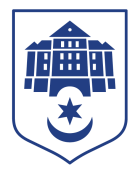 ТЕРНОПІЛЬСЬКА МІСЬКА РАДАПОСТІЙНА КОМІСІЯз питань місцевого самоврядування, законності, правопорядку, регламенту та депутатської діяльностіПротокол засідання комісії №1від 25.01.2024Всього членів комісії:	(2) Олег Климчук, Іван ЗіньПрисутні члени комісії: 	(2) Олег Климчук, Іван ЗіньКворум є. Засідання комісії правочинне. На комісію запрошені:Ігор Гірчак – секретар ради;Сергій Осадця – начальник Тернопільського районного управління поліції Головного управління  Національної поліції в Тернопільській області;Богдан Шевчук – начальник управління патрульної поліції в Тернопільській області Департаменту патрульної поліції;Ірина Недожогіна – начальник управління організаційно-виконавчої роботи;Ольга Кузьма – староста Курівецького старостинського округу;Володимир Корнутяк – староста Малашовецького старостинського  округу;Богдан Татарин – староста Чернихівського старостинського округу;Ольга Туткалюк – староста Кобзарівського старостинського округу;Петро Гукалюк – начальник відділу взаємодії з правоохоронними органами, запобігання корупції та мобілізаційної роботи;Катерина Бабій – головний спеціаліст організаційного відділу ради управління організаційно-виконавчої роботи;Денис Гузар – старший інспектор сектору взаємодії у соціальних мережах управління цифрової трансформації та комунікацій зі ЗМІ.Головуючий – голова комісії Олег КлимчукДепутат міської ради Іван Зінь брав участь в засіданні постійної комісії за допомогою електронного  месенджеру, який не заборонений до використання в Україні.СЛУХАЛИ: Про затвердження порядку денного засідання комісії, відповідно до листа від 23.01.2024 №1240/2024.ВИСТУПИВ: Олег Климчук, який запропонував затвердити порядок денний постійної комісії.Результати голосування за затвердження порядку денного: За – 2, проти-0, утримались-0. Рішення прийнято. ВИРІШИЛИ:	Затвердити порядок денний комісії.Порядок денний засідання:1.Перше питання порядку денногоСЛУХАЛИ: Про стан законності, боротьби із злочинністю, охорони громадського порядку та результати діяльностіДОПОВІДАЛИ: Сергій Осадця, Богдан ШевчукВИСТУПИЛИ: Олег Климчук, Іван ЗіньРезультати голосування за проект рішення міської ради: За – 2, проти-0,  утримались-0. Рішення прийнято.ВИРІШИЛИ: Погодити проект рішення міської ради «Про стан законності, боротьби із злочинністю, охорони громадського порядку та результати діяльності»2. Друге питання порядку денногоСЛУХАЛИ: Про зняття з контролю та перенесення термінів виконання рішень міської радиДОПОВІДАЛА: Ірина НедожогінаВИСТУПИВ: Олег Климчук, який запропонував:Погодити проект рішення міської ради «Про зняття з контролю та перенесеннятермінів виконання рішень міської ради» в частині наступних пунктів:1.1.Рішення міської ради від 03 листопада 2023 року № 8/32/138 «Протокольне доручення: «Доручити управлінню правового забезпечення вивчити можливість внесення змін до п. 6.2 Порядку формування фонду житла, призначеного для тимчасового проживання внутрішньо переміщених осіб, обліку та надання такого житла для тимчасового проживання внутрішньо переміщених осіб на території Тернопільської міської територіальної громади, передбачивши у ньому підстави для розірвання договору у зв’язку з притягненням внутрішньо переміщених осіб та їх членів сім’ї до кримінальної відповідальності».1.3. Пункт 4 рішення міської ради від 05 березня 2021 року № 8/4/231 «Протокольне доручення: «Начальнику Тернопільського районного управління поліції ГУНП в Тернопільській області Сергію Осадці: 4.1. Вжити заходів щодо примусового виведення та недопущення безхатченка до технічних поверхів будинку за адресою просп.Злуки,53. 4.2. Вжити заходів щодо попередження розповсюдження та вживання наркотиків в будинках за адресами вул. Л.Українки,18, вул. Миру 2, 2А, 3,3А, вул. Б.Лепкого,8. 4.3. Забезпечити проведення профілактично-роз’яснювальних робіт щодо способів і методів протистояння вживання та розповсюдження наркотичних засобів з мешканцями будинків, в яких найчастіше фіксуються скарги із зазначених питань, не рідше одного разу на місяць. 4.4.  У випадку виникнення аварійних ситуацій та з метою їх усунення сприяти працівникам підприємств, що обслуговують житловий фонд, у доступі до зачинених квартир. 4.5. Вжити заходів впливу до мешканця, який проживає за  адресою бульв. Д.Вишневецького, 2/105 та накопичує мотлох і сміття в своїй квартирі, чим порушує право на безпечне проживання інших мешканців під’їзду. 4.6. Вжити заходів щодо усунення та недопущення осіб із сумнівною репутацією, схильних до вчинення правопорушень до квартири № 6 за адресою вул. Весела,25».Результати голосування за проект рішення міської ради, враховуючи пропозиції Олега Климчука За – 2, проти-0,  утримались-0. Рішення прийнято.ВИРІШИЛИ: Погодити проект рішення міської ради «Про зняття з контролю та перенесення термінів виконання рішень міської ради» в частині наступних пунктів:1.1.Рішення міської ради від 03 листопада 2023 року № 8/32/138 «Протокольне доручення: «Доручити управлінню правового забезпечення вивчити можливість внесення змін до п. 6.2 Порядку формування фонду житла, призначеного для тимчасового проживання внутрішньо переміщених осіб, обліку та надання такого житла для тимчасового проживання внутрішньо переміщених осіб на території Тернопільської міської територіальної громади, передбачивши у ньому підстави для розірвання договору у зв’язку з притягненням внутрішньо переміщених осіб та їх членів сім’ї до кримінальної відповідальності».1.3. Пункт 4 рішення міської ради від 05 березня 2021 року № 8/4/231 «Протокольне доручення: «Начальнику Тернопільського районного управління поліції ГУНП в Тернопільській області Сергію Осадці: 4.1. Вжити заходів щодо примусового виведення та недопущення безхатченка до технічних поверхів будинку за адресою просп.Злуки,53. 4.2. Вжити заходів щодо попередження розповсюдження та вживання наркотиків в будинках за адресами вул. Л.Українки,18, вул. Миру 2, 2А, 3,3А, вул. Б.Лепкого,8. 4.3. Забезпечити проведення профілактично-роз’яснювальних робіт щодо способів і методів протистояння вживання та розповсюдження наркотичних засобів з мешканцями будинків, в яких найчастіше фіксуються скарги із зазначених питань, не рідше одного разу на місяць. 4.4.  У випадку виникнення аварійних ситуацій та з метою їх усунення сприяти працівникам підприємств, що обслуговують житловий фонд, у доступі до зачинених квартир. 4.5. Вжити заходів впливу до мешканця, який проживає за  адресою бульв. Д.Вишневецького, 2/105 та накопичує мотлох і сміття в своїй квартирі, чим порушує право на безпечне проживання інших мешканців під’їзду. 4.6. Вжити заходів щодо усунення та недопущення осіб із сумнівною репутацією, схильних до вчинення правопорушень до квартири № 6 за адресою вул. Весела,25».Третє питання порядку денногоСЛУХАЛИ: Про звіти постійних комісій Тернопільської міської ради про роботу за 2023 рікДОПОВІДАВ: Ігор ГірчакВИСТУПИЛИ: Олег Климчук, Іван ЗіньРезультати голосування за проект рішення міської ради: За – 2, проти-0,  утримались-0. Рішення прийнято.ВИРІШИЛИ: Погодити проект рішення міської ради «Про звіти постійних комісій Тернопільської міської ради про роботу за 2023 рік»Четверте питання порядку денногоСЛУХАЛИ: Про звіти старост Тернопільської міської територіальної громади про роботу за 2023 рікДОПОВІДАЛИ: Ольга Кузьма, Володимир Корнутяк, Богдан Татарин, Ольга ТуткалюкВИСТУПИЛИ: Олег Климчук, Іван ЗіньРезультати голосування за проект рішення міської ради: За – 2, проти-0,  утримались-0. Рішення прийнято.ВИРІШИЛИ: Погодити проект рішення міської ради «Про звіти старост Тернопільської міської територіальної громади про роботу за 2023 рік»П’яте питання порядку денногоСЛУХАЛИ: Про виконання Програми забезпечення обороноздатності військових формувань Тернопільського гарнізону та військового призову Тернопільської міської територіальної громади на 2023 рікДОПОВІДАВ: Петро ГукалюкВИСТУПИЛИ: Олег Климчук, Іван ЗіньРезультати голосування за проект рішення міської ради: За – 2, проти-0,  утримались-0. Рішення прийнято.ВИРІШИЛИ: Погодити проект рішення міської ради «Про виконання Програми забезпечення обороноздатності військових формувань Тернопільського гарнізону та військового призову Тернопільської міської територіальної громади на 2023 рік»Голова комісії							Олег КЛИМЧУКСекретар комісії 							Іван  ЗІНЬ№п/пНазва проекту рішенняПро стан законності, боротьби із злочинністю, охорони громадського порядку та результати діяльностіПро зняття з контролю та перенесення термінів виконання рішень міської радиПро звіти постійних комісій Тернопільської міської ради про роботу за 2023 рікПро звіти старост Тернопільської міської територіальної громади про роботу за 2023 рікПро виконання Програми забезпечення обороноздатності військових формувань Тернопільського гарнізону та військового призову Тернопільської міської територіальної громади на 2023 рік